K.K. Wagh Institute of Engineering Education & ResearchDepartment of Civil Engineering1.Name of  StaffMr. Bhushan P. ChumbleMr. Bhushan P. Chumble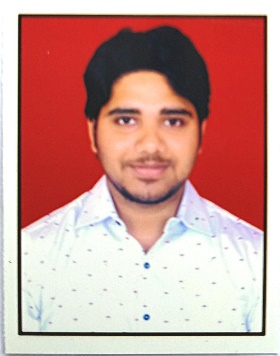 2.Contact Number(+91)-9271061418(+91)-92710614183.Emailbpchumble@kkwagh.edu.inbpchumble@kkwagh.edu.in4.DesignationTechnical AssistantTechnical Assistant5.Date of Joining the Institution8th September 20218th September 20216.Qualification with Subject and Class/GradeB.Tech in Civil Engineering.B.Tech in Civil Engineering.B.Tech in Civil Engineering.7.Total Experience in YearsIndustry1 Years1 Years7.Total Experience in YearsTeaching00 Year00 Year8.Papers PublishedInternational00008.Papers PublishedNational01019.Papers Presented in ConferencesInternational00009.Papers Presented in ConferencesNational000010.Professional MembershipsNilNilNil11.Interaction with Professional InstitutesNilNilNil12.Workshop/ STTP/ FDP/ Conference AttendedNilNilNil